                                                                                                                                                     jasle.snp@banskabystrica.sk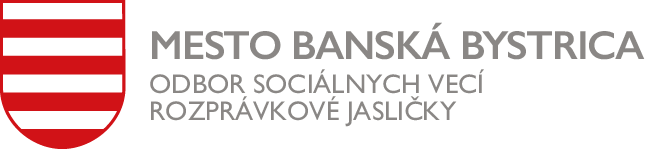 +421 48 41 41 940 / +421 945 505 601SPLNOMOCNENIEna prevzatie dieťaťa zo Zariadenie starostlivosti o deti do 3 rokov veku dieťaťa Rozprávkové jasličky
V zmysle Prevádzkového poriadku zariadenie starostlivosti o deti do 3 rokov veku dieťaťa Rozprávkové jasličky sa deti odovzdávajú rodičom /zákonným zástupcom /iným FO len na základe tohto písomného splnomocnenia. Dolupodpísaní rodičia/ zákonní zástupcovia:Meno a priezvisko otca .............................................................................................................................Trvalý pobyt ..............................................................................................................................................Meno a priezvisko matky ..........................................................................................................................Trvalý pobyt ..............................................................................................................................................splnomocňujemev školskom roku .............................. na prevzatie môjho dieťaťaMeno a priezvisko dieťaťa: .......................................................................................................................Dátum narodenia: .......................................... Rodné číslo: .....................................................................Trvalý pobyt: .............................................................................................................................................zo Zariadenie starostlivosti o deti do 3 rokov veku dieťaťa Rozprávkové jasličky, Trieda SNP 15, B. Bystrica nasledovné osoby:Meno a priezvisko ................................................................ č. OP ..................... vzťah ...................Meno a priezvisko ................................................................ č. OP ..................... vzťah ...................Meno a priezvisko ................................................................ č. OP ..................... vzťah ...................Meno a priezvisko ................................................................ č. OP ..................... vzťah ...................Meno a priezvisko ................................................................ č. OP ..................... vzťah ...................V ..................................................... dňa ......................... ....................................................................                    .......................................................................         podpis matky/zákonného zástupcu                                    podpis otca/zákonného zástupcu

